TOWN OF SWANSEA, MA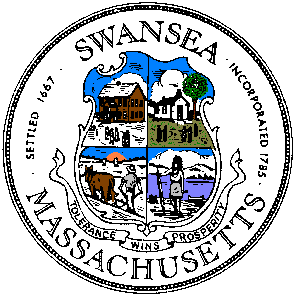 OFFICIAL MEETING NOTICEName of Board or Committee:		Board of Assessors						Day & Date of Meeting:			Wednesday, 3/10/2021         Time of Meeting:				5:00 PM	Location of Meeting:				School Administration Building						1 Gardner’s Neck RoadPosted by:											MEETING AGENDACall to Order – Roll Call Meeting Minutes Approval– 2/3/2021Sign Vouchers/Payroll etc.AgendaOld Business	Abatements Mapping UpdateRevaluationNew BusinessCYCLICAL/PERMIT inspections startOther Business not anticipatedPublic DiscussionReview meeting scheduleAdjournment Executive Session – Discuss Abatements & Exemptions per submitted list pursuant to G.L. c.30A Sec 2l(a)(7) and G.L. c. 59, Section 60Review ATB matters per submitted list pursuant to G.L. c. 30A Section 21(a)(3) since discussion in public would be detrimental to Town’s legal position.The matters listed are those reasonably anticipated by the Chair to be discussed at the meeting. Not all items listed may, in fact, be discussed; other items listed may be brought up for discussion to the extent permitted by law. Massachusetts General Laws, Chapter 30A, Section 20(f) After notifying the chair of the public body, any person may make a video or audio recording of an open session of a meeting of a public body, or may transmit the meeting through any medium, subject to reasonable requirements of the chair as to the number, placement and operation of equipment used so as not to interfere with the conduct of the meeting. At the beginning of the meeting, the chair shall inform other attendees of any recordings.